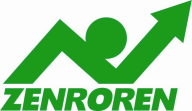 戦争法案　参議院で審議開始へ！２４日特別委員会設置２７日本会議趣旨説明２８、２９日特別委員会審議　戦争法案について、本日24日の参院本会議で特別委員会が設置されます。特別委員会は委員45人。構成は自民党20人、民主党11人、公明党4人、維新の党2人、日本共産党2人、日本を元気にする会、次世代の党、無所属クラブ、社民党、生活の党と本太郎となかまたち、新党改革各1人というように参議院の全11会派から委員がでます。「国民の理解がすすんでいない」として、連日テレビ出演している安倍首相は、アメリカ家の火事の隣家である日本家への延焼を防ぐために、中間にある「はなれ」の火事を消すなどというまったく荒唐無稽のたとえ話で「説明」を試み、「説明不能」を体現して見せ、ＳＮＳの世界では中学生徒からもコケにされる事態となっています。間違いなく安倍政権を追い込んでいる今、参議院での徹底追及と、国会内外、全国各地一体となった大運動で廃案に追い込むチャンスが広がっています。参議院議員への要請を強めよう　全労連ホームページ下記バナーから「憲法・平和」のページへ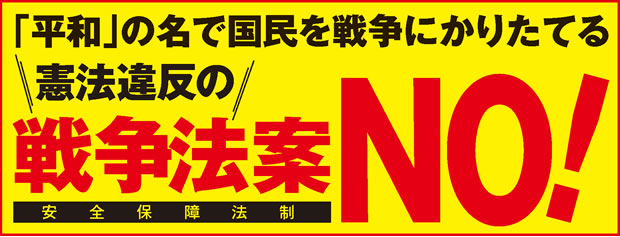 議員要請用のひな型、参院議員名簿がダウンロードできます。http://www.zenroren.gr.jp/jp/kenpo/index.html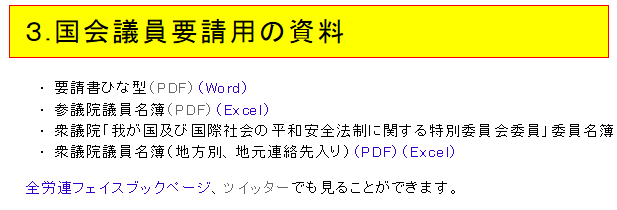 